Course:Course:THE GENETIC BASES OF PLANT BREEDINGTHE GENETIC BASES OF PLANT BREEDINGTHE GENETIC BASES OF PLANT BREEDINGTHE GENETIC BASES OF PLANT BREEDINGTHE GENETIC BASES OF PLANT BREEDINGTHE GENETIC BASES OF PLANT BREEDINGTHE GENETIC BASES OF PLANT BREEDINGTHE GENETIC BASES OF PLANT BREEDINGTHE GENETIC BASES OF PLANT BREEDINGCourse id:  МFM1I08Course id:  МFM1I08THE GENETIC BASES OF PLANT BREEDINGTHE GENETIC BASES OF PLANT BREEDINGTHE GENETIC BASES OF PLANT BREEDINGTHE GENETIC BASES OF PLANT BREEDINGTHE GENETIC BASES OF PLANT BREEDINGTHE GENETIC BASES OF PLANT BREEDINGTHE GENETIC BASES OF PLANT BREEDINGTHE GENETIC BASES OF PLANT BREEDINGTHE GENETIC BASES OF PLANT BREEDINGNumber of ECTS: 5Number of ECTS: 5THE GENETIC BASES OF PLANT BREEDINGTHE GENETIC BASES OF PLANT BREEDINGTHE GENETIC BASES OF PLANT BREEDINGTHE GENETIC BASES OF PLANT BREEDINGTHE GENETIC BASES OF PLANT BREEDINGTHE GENETIC BASES OF PLANT BREEDINGTHE GENETIC BASES OF PLANT BREEDINGTHE GENETIC BASES OF PLANT BREEDINGTHE GENETIC BASES OF PLANT BREEDINGTeachers:Teachers:Sofija R. Petrović, PhD, professor; Miodrag D. Dimitrijević, PhD, professor; Borislav M. Banjac, MSc, assistantSofija R. Petrović, PhD, professor; Miodrag D. Dimitrijević, PhD, professor; Borislav M. Banjac, MSc, assistantSofija R. Petrović, PhD, professor; Miodrag D. Dimitrijević, PhD, professor; Borislav M. Banjac, MSc, assistantSofija R. Petrović, PhD, professor; Miodrag D. Dimitrijević, PhD, professor; Borislav M. Banjac, MSc, assistantSofija R. Petrović, PhD, professor; Miodrag D. Dimitrijević, PhD, professor; Borislav M. Banjac, MSc, assistantSofija R. Petrović, PhD, professor; Miodrag D. Dimitrijević, PhD, professor; Borislav M. Banjac, MSc, assistantSofija R. Petrović, PhD, professor; Miodrag D. Dimitrijević, PhD, professor; Borislav M. Banjac, MSc, assistantSofija R. Petrović, PhD, professor; Miodrag D. Dimitrijević, PhD, professor; Borislav M. Banjac, MSc, assistantSofija R. Petrović, PhD, professor; Miodrag D. Dimitrijević, PhD, professor; Borislav M. Banjac, MSc, assistantCourse statusCourse statusElectiveElectiveElectiveElectiveElectiveElectiveElectiveElectiveElectiveNumber of active teaching classes (weekly)Number of active teaching classes (weekly)Number of active teaching classes (weekly)Number of active teaching classes (weekly)Number of active teaching classes (weekly)Number of active teaching classes (weekly)Number of active teaching classes (weekly)Number of active teaching classes (weekly)Number of active teaching classes (weekly)Number of active teaching classes (weekly)Number of active teaching classes (weekly)Lectures: 2Lectures: 2Practical classes: 2Practical classes: 2Practical classes: 2Other teaching types:Other teaching types:Study research work:Study research work:Other classes:Other classes:Precondition coursesPrecondition coursesNoneNoneNoneNoneNoneNoneNoneNoneNoneEducational goalThe goal of this course is to achieve scientific and academic skills, develop creative skills and mastery of specific practical skills needed for the future development of the careers that are in line with modern developments. The course provides knowledge of the genetic base, methods and creation principles of new exploitable genetic variability in plant breeding. A special emphasis of the course is on pre-breeding to resistance to biotic stresses (pests and pathogens).Educational goalThe goal of this course is to achieve scientific and academic skills, develop creative skills and mastery of specific practical skills needed for the future development of the careers that are in line with modern developments. The course provides knowledge of the genetic base, methods and creation principles of new exploitable genetic variability in plant breeding. A special emphasis of the course is on pre-breeding to resistance to biotic stresses (pests and pathogens).Educational goalThe goal of this course is to achieve scientific and academic skills, develop creative skills and mastery of specific practical skills needed for the future development of the careers that are in line with modern developments. The course provides knowledge of the genetic base, methods and creation principles of new exploitable genetic variability in plant breeding. A special emphasis of the course is on pre-breeding to resistance to biotic stresses (pests and pathogens).Educational goalThe goal of this course is to achieve scientific and academic skills, develop creative skills and mastery of specific practical skills needed for the future development of the careers that are in line with modern developments. The course provides knowledge of the genetic base, methods and creation principles of new exploitable genetic variability in plant breeding. A special emphasis of the course is on pre-breeding to resistance to biotic stresses (pests and pathogens).Educational goalThe goal of this course is to achieve scientific and academic skills, develop creative skills and mastery of specific practical skills needed for the future development of the careers that are in line with modern developments. The course provides knowledge of the genetic base, methods and creation principles of new exploitable genetic variability in plant breeding. A special emphasis of the course is on pre-breeding to resistance to biotic stresses (pests and pathogens).Educational goalThe goal of this course is to achieve scientific and academic skills, develop creative skills and mastery of specific practical skills needed for the future development of the careers that are in line with modern developments. The course provides knowledge of the genetic base, methods and creation principles of new exploitable genetic variability in plant breeding. A special emphasis of the course is on pre-breeding to resistance to biotic stresses (pests and pathogens).Educational goalThe goal of this course is to achieve scientific and academic skills, develop creative skills and mastery of specific practical skills needed for the future development of the careers that are in line with modern developments. The course provides knowledge of the genetic base, methods and creation principles of new exploitable genetic variability in plant breeding. A special emphasis of the course is on pre-breeding to resistance to biotic stresses (pests and pathogens).Educational goalThe goal of this course is to achieve scientific and academic skills, develop creative skills and mastery of specific practical skills needed for the future development of the careers that are in line with modern developments. The course provides knowledge of the genetic base, methods and creation principles of new exploitable genetic variability in plant breeding. A special emphasis of the course is on pre-breeding to resistance to biotic stresses (pests and pathogens).Educational goalThe goal of this course is to achieve scientific and academic skills, develop creative skills and mastery of specific practical skills needed for the future development of the careers that are in line with modern developments. The course provides knowledge of the genetic base, methods and creation principles of new exploitable genetic variability in plant breeding. A special emphasis of the course is on pre-breeding to resistance to biotic stresses (pests and pathogens).Educational goalThe goal of this course is to achieve scientific and academic skills, develop creative skills and mastery of specific practical skills needed for the future development of the careers that are in line with modern developments. The course provides knowledge of the genetic base, methods and creation principles of new exploitable genetic variability in plant breeding. A special emphasis of the course is on pre-breeding to resistance to biotic stresses (pests and pathogens).Educational goalThe goal of this course is to achieve scientific and academic skills, develop creative skills and mastery of specific practical skills needed for the future development of the careers that are in line with modern developments. The course provides knowledge of the genetic base, methods and creation principles of new exploitable genetic variability in plant breeding. A special emphasis of the course is on pre-breeding to resistance to biotic stresses (pests and pathogens).Educational outcomesDeveloping the ability of students to follow modern achievements in science and profession, developing the ability to solve problems using scientific methods and procedures in the process of inheritance, population behavior in the selection process, and understanding how to use the basic methods of genetics and breeding, as well as, the development of critical and creative thinking.Educational outcomesDeveloping the ability of students to follow modern achievements in science and profession, developing the ability to solve problems using scientific methods and procedures in the process of inheritance, population behavior in the selection process, and understanding how to use the basic methods of genetics and breeding, as well as, the development of critical and creative thinking.Educational outcomesDeveloping the ability of students to follow modern achievements in science and profession, developing the ability to solve problems using scientific methods and procedures in the process of inheritance, population behavior in the selection process, and understanding how to use the basic methods of genetics and breeding, as well as, the development of critical and creative thinking.Educational outcomesDeveloping the ability of students to follow modern achievements in science and profession, developing the ability to solve problems using scientific methods and procedures in the process of inheritance, population behavior in the selection process, and understanding how to use the basic methods of genetics and breeding, as well as, the development of critical and creative thinking.Educational outcomesDeveloping the ability of students to follow modern achievements in science and profession, developing the ability to solve problems using scientific methods and procedures in the process of inheritance, population behavior in the selection process, and understanding how to use the basic methods of genetics and breeding, as well as, the development of critical and creative thinking.Educational outcomesDeveloping the ability of students to follow modern achievements in science and profession, developing the ability to solve problems using scientific methods and procedures in the process of inheritance, population behavior in the selection process, and understanding how to use the basic methods of genetics and breeding, as well as, the development of critical and creative thinking.Educational outcomesDeveloping the ability of students to follow modern achievements in science and profession, developing the ability to solve problems using scientific methods and procedures in the process of inheritance, population behavior in the selection process, and understanding how to use the basic methods of genetics and breeding, as well as, the development of critical and creative thinking.Educational outcomesDeveloping the ability of students to follow modern achievements in science and profession, developing the ability to solve problems using scientific methods and procedures in the process of inheritance, population behavior in the selection process, and understanding how to use the basic methods of genetics and breeding, as well as, the development of critical and creative thinking.Educational outcomesDeveloping the ability of students to follow modern achievements in science and profession, developing the ability to solve problems using scientific methods and procedures in the process of inheritance, population behavior in the selection process, and understanding how to use the basic methods of genetics and breeding, as well as, the development of critical and creative thinking.Educational outcomesDeveloping the ability of students to follow modern achievements in science and profession, developing the ability to solve problems using scientific methods and procedures in the process of inheritance, population behavior in the selection process, and understanding how to use the basic methods of genetics and breeding, as well as, the development of critical and creative thinking.Educational outcomesDeveloping the ability of students to follow modern achievements in science and profession, developing the ability to solve problems using scientific methods and procedures in the process of inheritance, population behavior in the selection process, and understanding how to use the basic methods of genetics and breeding, as well as, the development of critical and creative thinking.Course contentTheoretical studyThe relationship of the organism and the environment, genetic resources, Origin and evolution of genetic resistance; centers of genetic diversity of plants, protection, collection, conservation and evaluation of germplasm, the genetic structure of plant populations; Quantitative and qualitative characteristics, parental choice and selection criteria, methods of breeding self-pollinated and pollinated plant species; Vegetative propagation and somaclonal variation; procedures to broaden the genetic variability, breeding for yield, quality and tolerance to biotic and abiotic stress; Transgenic resistance to pathogens and pestsPractical classes: Practical classes are conducted during the exercise program and monitor and follow the lecture topic.Course contentTheoretical studyThe relationship of the organism and the environment, genetic resources, Origin and evolution of genetic resistance; centers of genetic diversity of plants, protection, collection, conservation and evaluation of germplasm, the genetic structure of plant populations; Quantitative and qualitative characteristics, parental choice and selection criteria, methods of breeding self-pollinated and pollinated plant species; Vegetative propagation and somaclonal variation; procedures to broaden the genetic variability, breeding for yield, quality and tolerance to biotic and abiotic stress; Transgenic resistance to pathogens and pestsPractical classes: Practical classes are conducted during the exercise program and monitor and follow the lecture topic.Course contentTheoretical studyThe relationship of the organism and the environment, genetic resources, Origin and evolution of genetic resistance; centers of genetic diversity of plants, protection, collection, conservation and evaluation of germplasm, the genetic structure of plant populations; Quantitative and qualitative characteristics, parental choice and selection criteria, methods of breeding self-pollinated and pollinated plant species; Vegetative propagation and somaclonal variation; procedures to broaden the genetic variability, breeding for yield, quality and tolerance to biotic and abiotic stress; Transgenic resistance to pathogens and pestsPractical classes: Practical classes are conducted during the exercise program and monitor and follow the lecture topic.Course contentTheoretical studyThe relationship of the organism and the environment, genetic resources, Origin and evolution of genetic resistance; centers of genetic diversity of plants, protection, collection, conservation and evaluation of germplasm, the genetic structure of plant populations; Quantitative and qualitative characteristics, parental choice and selection criteria, methods of breeding self-pollinated and pollinated plant species; Vegetative propagation and somaclonal variation; procedures to broaden the genetic variability, breeding for yield, quality and tolerance to biotic and abiotic stress; Transgenic resistance to pathogens and pestsPractical classes: Practical classes are conducted during the exercise program and monitor and follow the lecture topic.Course contentTheoretical studyThe relationship of the organism and the environment, genetic resources, Origin and evolution of genetic resistance; centers of genetic diversity of plants, protection, collection, conservation and evaluation of germplasm, the genetic structure of plant populations; Quantitative and qualitative characteristics, parental choice and selection criteria, methods of breeding self-pollinated and pollinated plant species; Vegetative propagation and somaclonal variation; procedures to broaden the genetic variability, breeding for yield, quality and tolerance to biotic and abiotic stress; Transgenic resistance to pathogens and pestsPractical classes: Practical classes are conducted during the exercise program and monitor and follow the lecture topic.Course contentTheoretical studyThe relationship of the organism and the environment, genetic resources, Origin and evolution of genetic resistance; centers of genetic diversity of plants, protection, collection, conservation and evaluation of germplasm, the genetic structure of plant populations; Quantitative and qualitative characteristics, parental choice and selection criteria, methods of breeding self-pollinated and pollinated plant species; Vegetative propagation and somaclonal variation; procedures to broaden the genetic variability, breeding for yield, quality and tolerance to biotic and abiotic stress; Transgenic resistance to pathogens and pestsPractical classes: Practical classes are conducted during the exercise program and monitor and follow the lecture topic.Course contentTheoretical studyThe relationship of the organism and the environment, genetic resources, Origin and evolution of genetic resistance; centers of genetic diversity of plants, protection, collection, conservation and evaluation of germplasm, the genetic structure of plant populations; Quantitative and qualitative characteristics, parental choice and selection criteria, methods of breeding self-pollinated and pollinated plant species; Vegetative propagation and somaclonal variation; procedures to broaden the genetic variability, breeding for yield, quality and tolerance to biotic and abiotic stress; Transgenic resistance to pathogens and pestsPractical classes: Practical classes are conducted during the exercise program and monitor and follow the lecture topic.Course contentTheoretical studyThe relationship of the organism and the environment, genetic resources, Origin and evolution of genetic resistance; centers of genetic diversity of plants, protection, collection, conservation and evaluation of germplasm, the genetic structure of plant populations; Quantitative and qualitative characteristics, parental choice and selection criteria, methods of breeding self-pollinated and pollinated plant species; Vegetative propagation and somaclonal variation; procedures to broaden the genetic variability, breeding for yield, quality and tolerance to biotic and abiotic stress; Transgenic resistance to pathogens and pestsPractical classes: Practical classes are conducted during the exercise program and monitor and follow the lecture topic.Course contentTheoretical studyThe relationship of the organism and the environment, genetic resources, Origin and evolution of genetic resistance; centers of genetic diversity of plants, protection, collection, conservation and evaluation of germplasm, the genetic structure of plant populations; Quantitative and qualitative characteristics, parental choice and selection criteria, methods of breeding self-pollinated and pollinated plant species; Vegetative propagation and somaclonal variation; procedures to broaden the genetic variability, breeding for yield, quality and tolerance to biotic and abiotic stress; Transgenic resistance to pathogens and pestsPractical classes: Practical classes are conducted during the exercise program and monitor and follow the lecture topic.Course contentTheoretical studyThe relationship of the organism and the environment, genetic resources, Origin and evolution of genetic resistance; centers of genetic diversity of plants, protection, collection, conservation and evaluation of germplasm, the genetic structure of plant populations; Quantitative and qualitative characteristics, parental choice and selection criteria, methods of breeding self-pollinated and pollinated plant species; Vegetative propagation and somaclonal variation; procedures to broaden the genetic variability, breeding for yield, quality and tolerance to biotic and abiotic stress; Transgenic resistance to pathogens and pestsPractical classes: Practical classes are conducted during the exercise program and monitor and follow the lecture topic.Course contentTheoretical studyThe relationship of the organism and the environment, genetic resources, Origin and evolution of genetic resistance; centers of genetic diversity of plants, protection, collection, conservation and evaluation of germplasm, the genetic structure of plant populations; Quantitative and qualitative characteristics, parental choice and selection criteria, methods of breeding self-pollinated and pollinated plant species; Vegetative propagation and somaclonal variation; procedures to broaden the genetic variability, breeding for yield, quality and tolerance to biotic and abiotic stress; Transgenic resistance to pathogens and pestsPractical classes: Practical classes are conducted during the exercise program and monitor and follow the lecture topic.Teaching methodsClasses are conducted using modern techniques. Theoretical part of teaching is done in university classrooms. All lectures are computer processed and presented. Practical training takes place in the work of the cabinet for an air-conditioned room is equipped with individual seats for students (40 seats), which is equipped with computers, video projectors and microscopes.Teaching methodsClasses are conducted using modern techniques. Theoretical part of teaching is done in university classrooms. All lectures are computer processed and presented. Practical training takes place in the work of the cabinet for an air-conditioned room is equipped with individual seats for students (40 seats), which is equipped with computers, video projectors and microscopes.Teaching methodsClasses are conducted using modern techniques. Theoretical part of teaching is done in university classrooms. All lectures are computer processed and presented. Practical training takes place in the work of the cabinet for an air-conditioned room is equipped with individual seats for students (40 seats), which is equipped with computers, video projectors and microscopes.Teaching methodsClasses are conducted using modern techniques. Theoretical part of teaching is done in university classrooms. All lectures are computer processed and presented. Practical training takes place in the work of the cabinet for an air-conditioned room is equipped with individual seats for students (40 seats), which is equipped with computers, video projectors and microscopes.Teaching methodsClasses are conducted using modern techniques. Theoretical part of teaching is done in university classrooms. All lectures are computer processed and presented. Practical training takes place in the work of the cabinet for an air-conditioned room is equipped with individual seats for students (40 seats), which is equipped with computers, video projectors and microscopes.Teaching methodsClasses are conducted using modern techniques. Theoretical part of teaching is done in university classrooms. All lectures are computer processed and presented. Practical training takes place in the work of the cabinet for an air-conditioned room is equipped with individual seats for students (40 seats), which is equipped with computers, video projectors and microscopes.Teaching methodsClasses are conducted using modern techniques. Theoretical part of teaching is done in university classrooms. All lectures are computer processed and presented. Practical training takes place in the work of the cabinet for an air-conditioned room is equipped with individual seats for students (40 seats), which is equipped with computers, video projectors and microscopes.Teaching methodsClasses are conducted using modern techniques. Theoretical part of teaching is done in university classrooms. All lectures are computer processed and presented. Practical training takes place in the work of the cabinet for an air-conditioned room is equipped with individual seats for students (40 seats), which is equipped with computers, video projectors and microscopes.Teaching methodsClasses are conducted using modern techniques. Theoretical part of teaching is done in university classrooms. All lectures are computer processed and presented. Practical training takes place in the work of the cabinet for an air-conditioned room is equipped with individual seats for students (40 seats), which is equipped with computers, video projectors and microscopes.Teaching methodsClasses are conducted using modern techniques. Theoretical part of teaching is done in university classrooms. All lectures are computer processed and presented. Practical training takes place in the work of the cabinet for an air-conditioned room is equipped with individual seats for students (40 seats), which is equipped with computers, video projectors and microscopes.Teaching methodsClasses are conducted using modern techniques. Theoretical part of teaching is done in university classrooms. All lectures are computer processed and presented. Practical training takes place in the work of the cabinet for an air-conditioned room is equipped with individual seats for students (40 seats), which is equipped with computers, video projectors and microscopes.Knowledge evaluation (maximum 100 points)Knowledge evaluation (maximum 100 points)Knowledge evaluation (maximum 100 points)Knowledge evaluation (maximum 100 points)Knowledge evaluation (maximum 100 points)Knowledge evaluation (maximum 100 points)Knowledge evaluation (maximum 100 points)Knowledge evaluation (maximum 100 points)Knowledge evaluation (maximum 100 points)Knowledge evaluation (maximum 100 points)Knowledge evaluation (maximum 100 points)Pre-examination obligationsPre-examination obligationsPre-examination obligationsMandatoryPointsPointsFinal exam Final exam MandatoryMandatoryPointsLecture attendanceLecture attendanceLecture attendanceYes55Written part of the exam Oral part of the examWritten part of the exam Oral part of the examYesYesYesYes3030TestsTestsTestsYes3030Exercise attendanceExercise attendanceExercise attendanceYes2.52.5SeminarsSeminarsSeminarsYes2.52.5Literature Literature Literature Literature Literature Literature Literature Literature Literature Literature Literature Ord.AuthorAuthorTitleTitleTitlePublisherPublisherPublisherPublisherYearBorojević S.& Borojević K.Borojević S.& Borojević K.GeneticsGeneticsGeneticsUniversity of Novi Sad, Novi SadUniversity of Novi Sad, Novi SadUniversity of Novi Sad, Novi SadUniversity of Novi Sad, Novi Sad1976Borojević SBorojević SPrinciples and methods of plant breedingPrinciples and methods of plant breedingPrinciples and methods of plant breedingRU "Ćirpanov", Novi SadRU "Ćirpanov", Novi SadRU "Ćirpanov", Novi SadRU "Ćirpanov", Novi Sad1981Kraljević-Balalić M., Petrović S., Vapa, Lj.Kraljević-Balalić M., Petrović S., Vapa, Lj.Genetics.Theoretical basics with problems.Genetics.Theoretical basics with problems.Genetics.Theoretical basics with problems.Faculty of Agriculture, Institute of Field and Vegetable Crops and Science, Novi SadFaculty of Agriculture, Institute of Field and Vegetable Crops and Science, Novi SadFaculty of Agriculture, Institute of Field and Vegetable Crops and Science, Novi SadFaculty of Agriculture, Institute of Field and Vegetable Crops and Science, Novi Sad1991Dimitrijević M. & Petrovic S.Dimitrijević M. & Petrovic S.Population genetics. Adaptability and stability of genotypes. Population genetics. Adaptability and stability of genotypes. Population genetics. Adaptability and stability of genotypes. Faculty of Agriculture and the Institute of Field and Vegetable Crops, Novi SadFaculty of Agriculture and the Institute of Field and Vegetable Crops, Novi SadFaculty of Agriculture and the Institute of Field and Vegetable Crops, Novi SadFaculty of Agriculture and the Institute of Field and Vegetable Crops, Novi Sad2005Marinković M., Tucić N., Kekić V. Marinković M., Tucić N., Kekić V. GeneticsGeneticsGeneticsScientific Book, BelgradeScientific Book, BelgradeScientific Book, BelgradeScientific Book, Belgrade1982Dimitrijević M. & Petrovic S.Dimitrijević M. & Petrovic S.Genetically modified organisms. Questions and dilemmas.Genetically modified organisms. Questions and dilemmas.Genetically modified organisms. Questions and dilemmas.Green Network of Vojvodina, Novi Sad Green Network of Vojvodina, Novi Sad Green Network of Vojvodina, Novi Sad Green Network of Vojvodina, Novi Sad 2004Bošković J. & Isayev V.Bošković J. & Isayev V.Genetics Genetics Genetics Megatrend University, Belgrade Megatrend University, Belgrade Megatrend University, Belgrade Megatrend University, Belgrade 2007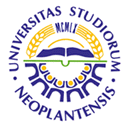 UNIVERSITY OF NOVI SADFACULTY OF AGRICULTURE 21000 NOVI SAD, TRG DOSITEJA OBRADOVIĆA 8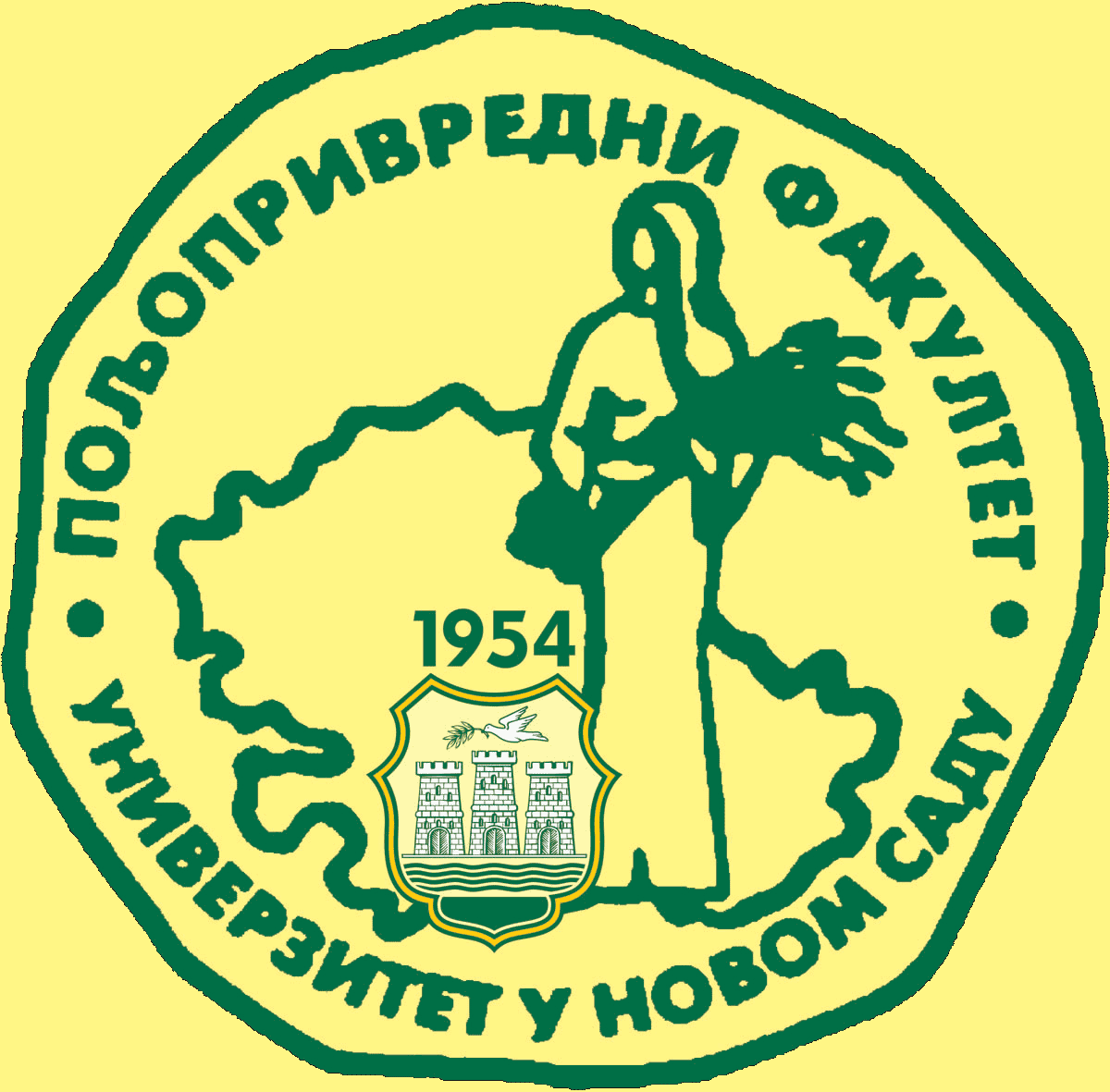 Study Programme AccreditationMASTER ACADEMIC STUDIES IN PLANT MEDICINETable 5.2 Course specificationTable 5.2 Course specificationTable 5.2 Course specification